KARADENİZ TEKNİK ÜNİVERSİTESİORMAN FAKÜLTESİ PEYZAJ MİMARLIĞI BÖLÜMÜ BİTİRME PROJESİ RAPORU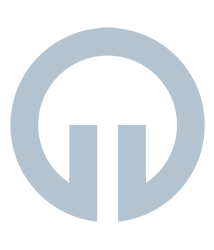 Öğrencinin Adı Soyadı    :Öğrenci No                      :Bitirme Projesi Komitesi: Rapor Teslim Tarihi         :2022TRABZONDIŞ KAPAKİÇİNDEKİLERTABLOLAR LİSTESİŞEKİLLER LİSTESİ1.GİRİŞAna amaçlar, hedefler ve ilkelerKonu ile ilgili örneklerin incelenmesi 1.3 Konu ile ilgili çeşitli bilimsel çalışmalardan edinilen bilgilerin (makale, tez ve araştırmalar, vb.) ve mevzuatın değerlendirilerek çıkarımların özetlenmesi2. PROJE ALANI İLE İLGİLİ ANALİZLER 2.1 Sörvey ve Analiz 2.1.1 Doğal Faktörler2.1.2 Algısal Faktörler2.1.3 Yapılı Çevre İlişkisi - Fiziksel Çevre Analizi2.1.4 Sosyal ve Anlamsal Boyut2.1.5 Fotoğraflar3. SENTEZ VE TASARIM KARARLARI3.1 Sentez 3.2 Konsept3.3 Tasarım Ana Kararları 3.4 İhtiyaç Listesi3.5 Tasarım Senaryosu4. ÖN TASLAK PROJESİ (ESKİZ ÇALIŞMASI)5. SERT ZEMİN ve BİTKİLENDİRME PLAN PAFTASI5.1 Sert Zemin Plan Paftası5.2  Bitkilendirme Tasarımı Paftası 1.GİRİŞKaradeniz Teknik Üniversitesi (KTÜ), Orman Fakültesi Peyzaj Mimarlığı Bölümü Bitirme Çalışması dersine bir standart getirmek amacıyla, bitirme dersi rapor sunumu ile ilgili genel kurallar bu kılavuzda kısa, öz ve kolay anlaşılabilecek şekilde belirtilmiştir. Bitirme dersi rapor sunumlarını hazırlayıp teslim etmede, bu kılavuzda belirtilen yazım, biçim ve özelikler ile ilgili tüm kurallara uyması gerekmektedir. Rapor benzerlik oranı tespitinde üniversitemiz programları kullanılacaktır (TURNITIN vb.). Yapılan değerlendirmede benzerlik oranı en fazla %20 olabilir. (Başkalarının araştırma, bulgularının kaynak gösterilmeden kullanılması yasal değildir).Giriş bölümünde;, Konu ile ilgili çeşitli bilimsel çalışmalardan edinilen bilgilerin (makale, tez ve araştırmalar, vb.) ve mevzuatın değerlendirilerek çıkarımların özetlenmesi, Çalışmanın amacı, Sorun tanımı ve problem belirleme, Ana amaçlar, hedefler ve ilkeler ve örnek çalışmalar incelenmelidir.2. GENEL YAZIM PLANI 2.1. Yazım Yöntemi Metin, bilgisayarla yazılmalıdır. Yazı karekteri olarak "Times New Roman" seçilmeli ve "12 punto" olmalıdır. Metin iki yana yaslanarak yazılmalıdır.2.2. Sayfa Düzeni Kağıdın üst kenarında 3 cm ve sol kenarında 3 cm, alt ve sağ kenarında ise 2,5 cm boşluk bırakılmalıdır. Sayfanın son satırının son kelimesi ikiye bölünmemelidir. Alt bölüm başlıkları, alt kenar boşluk sınırından en az iki satır daha üste ya da sonraki sayfaya yazılmalıdır. 2.3. Anlatım Noktalama ve imlâ için Türk Dil Kurumu İmlâ Kılavuzu ve Türkçe sözlüğüne uyulmalıdır. 2.4. Satır Aralıkları Bütün metin 1,5 satır aralıkla yazılmalıdır. Paragraflar 1 cm boşluk (sekme) bırakılarak başlanmalıdır. İki kaynak arasında bir satır aralığı boşluk bırakılmalıdır. Tablo ve şekil başlıkları ile tablo ve şekiller arasında bir satır aralığı boşluk bırakılmalıdır.2.5. Bölüm Başlıkları Üst kenardan 4 cm aşağıya paragraftan başlayarak büyük harflerle ve koyu (bold) karakterle ana başlık yazıldıktan sonra 1.5 satır aralıklı bir satır boşluk bırakılarak metne geçilmeli ya da alt başlık yazılmalıdır.; Başlıklar ve alt başlıklar aşağıda verilmiştir. (Konu başlıklarına göre açıklama yapılarak var ise görseller yerleştirilecektir). Ana başlıklar büyük harflerle yazılmalıdır. Tüm alt başlıklar ve sınıflandırma numaraları koyu (bold) karakterde yazılmalıdır. Metin içerisindeki alt başlıklarda, üst metinle iki satır aralıklı yazımda bir satır boşluk, alt metinle 1.5 satır aralıklı yazımda bir satır boşluk bırakılmalıdır. Konu başlıkları aşağıdaki gibidir.1.GİRİŞAna amaçlar, hedefler ve ilkelerKonu ile ilgili örneklerin incelenmesi Konu ile ilgili çeşitli bilimsel çalışmalardan edinilen bilgilerin (makale, tez ve araştırmalar, vb.) ve mevzuatın değerlendirilerek çıkarımların özetlenmesi2. PROJE ALANI İLE İLGİLİ ANALİZLER 2.1 Sörvey ve Analiz 2.1.1 Doğal Faktörler2.1.2 Algısal Faktörler2.1.3 Yapılı Çevre İlişkisi - Fiziksel Çevre Analizi2.1.4 Sosyal ve Anlamsal Boyut2.1.5 Fotoğraflar3. SENTEZ VE TASARIM KARARLARIBu bölümünde teslim edilmesi gereken her pafta için proje yaklaşımları ifade edilmeli paftanın görseli bölüm içerisinde verilmelidir3.1 Sentez 3.2 Konsept3.3 Tasarım Ana Kararları 3.4 İhtiyaç Listesi3.5 Tasarım Senaryosu4.  ÖN TASLAK PROJESİ (ESKİZ ÇALIŞMASI)Bu bölümünde teslim edilmesi gereken her pafta için proje yaklaşımları ifade edilmeli paftanın görseli bölüm içerisinde verilmelidirŞekil 1;…..5. SERT ZEMİN ve BİTKİLENDİRME PLAN PAFTASIBu bölümünde teslim edilmesi gereken her pafta için proje yaklaşımları ifade edilmeli paftanın görseli bölüm içerisinde verilmelidir5.1 Sert Zemin Plan PaftasıŞekil 2; Sert zemin paftası 5.2  Bitkilendirme Tasarımı Paftası Şekil 3; Bitkilendirme paftası2.6. Şekil ve TablolarMetin içinde verilen her türlü resim ve grafik “Şekil” olarak adlandırılır. Metin içinde ilgili şekle veya tabloya, şekil veya tablonun verildiği yerden önce, mutlaka atıfta bulunulmalıdır.Şekil ve tablolar yazı alanına ortalanarak konulur. Şekil başlığı ilgili şeklin alt kısmına, tablo başlığı ilgili tablonun üst kısmına yazılır.2.7. Sayfa numaralarıSayfa numaraları tez yazım alanının dışında olup, sayfanın alt kenarından 1,5 cm yukarıda, yazım alanına göre tam ortada olmalıdır3. KAYNAKLAR3.1. Metin İçinde Kaynak GösterimiMetin içinde kaynakların gösteriminde soyadı ve tarih sistemi uygulanmalıdır. Bu sistemde metiniçerisinde atıf yapılan kaynaklar "Yazar (lar) ın Soyad (lar)ı ve Yıl " sistemine göre yapılır.Kaynak eserin yazarının soyadı (ilk harfi büyük, diğerleri küçük harf olarak) ve eserin yayın tarihiyazılmalı, yazar soyadından sonra virgül konulmalıdır. Aynı satırda birkaç yazar adı yer alacaksa tarihlerden sonra noktalı virgül konulmalıdır.ÖrnekEibeck pek çok eliptik akışın direk sayısal simülasyonunun mümkün olduğunu belirtmiştir (Stein,1992), (James ve Richard, 2003) vb.3.2. Kaynakların Yazılması1. Makale-Bildiri-TezlerErtepınar, A. ve Evirgen, H., Stabilite and Vibrations of Layered Spherical Shell Made of Hyperelastic Materials, International Journal of Engineering Science, 27,6 (1989) 623-632. 2.2. Standartlar : a) Standardı hazırlayan kuruluşun kısaltılmış ismi ve numarası, b) Standartın adı, c) Hazırlayan kuruluş ve bulunduğu şehrin adı, d) Hazırlandığı yıl. Örnek 9. TS 2478, Odunun Statik Eğilmede Elastikiyet Modülün Tayini, T.S.E., Ankara, I. Baskı, Kasım 1976. 10. ASTM 907, Standart Definitions of Terms Relation to Adhesives, ASTM, Philadelphia, 1982. 3. Resmi Gazete (Kanun, Tebliğ, Yönetmenlik ve Tüzükler): a) T.C. Resmi Gazete yazılır, b) Kanun, Yönetmelik v.d. , c) Sayı, d) Tarih, e) sayfası Örnek 17 de belirtildiği gibi yazılmalıdır. Örnek  11. T.C. Resmi Gazete, Hububat alımına ilişkin kararın yürürlüğe konulması hakkında karar. (21242 mükerrer), 29.5.1992, 2 - 10. 12. T.C. Resmi Gazete, 1615 sayılı gümrük yönetmenliğinin 1 nolu ekinin değiştirilmesine dair yönetmelik. (21237), 24.5.1992, 85. 4. Yazarı Belli Olmayan, Sorumluluğu Bir Kuruluşa Ait Olan Yayınlar: İki şekilde yazılabilir: 1) a.Yayınlayan kuruluşun adı (varsa kısaltılmış adı), b) yayının adı, c) yayın no, yayınlandığı şehir, d) yayın tarihi. 2) a. "Anonim," yazılır, b) yayının adı, c) yayınlayan kuruluş, d) yayın yeri ve tarihi Örnek D.P.T., Beşinci Beş Yıllık Kalkınma Planı (1985-1989), Yayın No:1975, Ankara, 1985. veya, Anonim, Beşinci Beş Yıllık Kalkınma Planı (1985-1989), D.P.T. Yayınları, Yayın No:1975, Ankara, 1985. 5.  İnternet Kaynakları: Yazarı belli olmayan internet kaynaklarına atıf yapılması durumunda; ilgili sitenin internet adresi, 15 sitenin yahut alınan kaynağın adı ve bilginin alındığı tarih (gün, ay, yıl) açıkça yazılmalıdır. Örnek15. www.ogm.gov.tr/ T.C. Orman Genel Müdürlüğü, Yeniden Yapılanma ve Norm Kadro Projesi. 11 Mart 2003. Metin içerisinde yazarı belli olmayan internet kaynaklarına atıf yapılırken, büyük harflerle URL-sıra numarası (,), yıl şeklinde yazılmalıdır. Örnek(URL-1, 2003), (URL-14 ve URL-15, 2003) Yazarı belli internet kaynaklarına atıf yapılması durumunda; Yazar (lar) ın soyad (/lar) ı, ad (/lar) ının ilk harfi, internet kaynağının yahut sitenin adı, ilgili sitenin internet adresi, bilginin alındığı tarih (gün, ay, yıl) açıkça yazılmalıdır. Örnek  James, G., T. veRichards, A., P., GreenhouseEffect ve SeaLevel Rise: The Cost of Holding Back the Sea. http://yosemite.epa.gov/oar/globalwarming.nsf/content/ResourceCent erPublicationsSLRCost_of_Holding.html 21 Mart 2003 David, C., N. ve Clifford, G., H., A Criteria ve Indicators approach to community developmen. http://sfm-1.biology.ualberta.ca/english/pubs/PDF/WP_2002-2.pdf 21 Mart 2003 